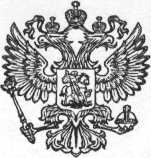                    НОВОЮРКОВИЧСКАЯ СЕЛЬСКАЯ АДМИНИСТРАЦИЯ                       НОВОЮРКОВИЧСКОГО СЕЛЬСКОГО ПОСЕЛЕНИЯ                         КЛИМОВСКОГО РАЙОНА  БРЯНСКОЙ ОБЛАСТИРАСПОРЯЖЕНИЕот _.07.2022 г.		             	№    -рс. Новые ЮрковичиОб установлении сроков составления проекта бюджета Новоюрковичского сельского поселения Климовского муниципального района Брянской области на 2023 год и плановый период 2024 и 2025 годовВ соответствии со статьями 184 Бюджетного кодекса Российской Федерации, разделом 1 Решения Новоюрковичского сельского Совета народных депутатов от 17 мая 2019 года № 3-206 «О порядке составления, рассмотрения и утверждения бюджета Новоюрковичского сельского поселения Климовского муниципального района Брянской области, а также порядке представления, рассмотрения и утверждения отчетности об исполнении бюджета и ее внешней проверки» (в ред. от 30.07.2021г.), постановлением Новоюрковичской сельской администрации от 30 июля 2021г. № 27 «Об утверждении порядка составления проекта бюджета Новоюрковичского сельского поселения Климовского муниципального района Брянской области на очередной финансовый год и плановый период».Установить сроки составления проекта бюджета Новоюрковичского сельского поселения Климовского муниципального района Брянской области на 2023 год и плановый период 2024 и 2025 годов, согласно приложения к настоящему распоряжению.Опубликовать настоящее распоряжение на официальном сайте Новоюрковичской сельской администрации.Контроль за исполнением настоящего распоряжения оставляю за собой.Глава Новоюрковичскойсельской администрации					Н.П. ПрокопенкоОтветственный исполнитель: Новоюрковичская сельская администрация Климовского района Брянской области.Приложениек распоряжению Новюрковичской сельской администрации от __.07.2022 г. № ____С Р О К Исоставления проекта бюджета Новоюрковичского сельского поселения Климовского муниципального района Брянской области на 2023 год и плановый период 2023 и 2024 годовС Р О К Исоставления проекта бюджета Новоюрковичского сельского поселения Климовского муниципального района Брянской области на 2023 год и плановый период 2023 и 2024 годов№ п/пМатериалы и документыСрок представления
(не позднее)Куда представляется1.1.расчеты и обоснования расходов на финансовое обеспечение деятельности органов местного самоуправления сельского поселения на 2023 год и плановый период 2024 и 2025 годов по формам доведенным финансовым отделом администрации Климовского района Брянской области15.09.2022г.Финансовый отдел администрации Климовского района Брянской областиФинансовый отдел администрации Климовского района Брянской области1.2.расчет прочих доходов от оказания платных услуг получателями средств бюджета сельского на 2023 год и плановый период 2024 и 2025 годов и расчеты ожидаемого исполнения за 2022 год19.08.2022г.19.08.2022г.Финансовый отдел администрации Климовского района Брянской областиФинансовый отдел администрации Климовского района Брянской области1.3.данные по сети, штатам и контингентам по состоянию на 1 января 2022 года, прогноз на 2023 год и плановый период 2024 и 2025 годов, а также данные о планируемом изменении сетевых показателей по бюджету сельского поселения в 2022 году с расчетами и обоснованиями19.08.2022г.19.08.2022г.Финансовый отдел администрации Климовского района Брянской областиФинансовый отдел администрации Климовского района Брянской области1.4.проекты бюджетных смет расходов с расчетами (обоснованиями) органов местного самоуправления сельского поселения на 2023 год и плановый период 2024 и 2025 годов в соответствии с доведенными предельными объемами бюджетного финансирования на 2023 год и плановый период 2024 и 2025 годов19.08.2022г.19.08.2022г.Финансовый отдел администрации Климовского района Брянской областиФинансовый отдел администрации Климовского района Брянской области1.5.сведения об ожидаемых поступлениях доходов от муниципальной собственности и деятельности (аренда земельных участков, недвижимого имущества, продажа земельных участков и имущества, прочие поступления от использования муниципальной собственности) за первое полугодие 2022 года, оценке 2022 года, а также прогноз на 2023 год и плановый период 2024 и 2025 годов19.08.2022г.19.08.2022г.Финансовый отдел администрации Климовского района Брянской областиФинансовый отдел администрации Климовского района Брянской области1.6.сведения о начисленных и поступивших суммах арендной платы за землю, находящуюся в собственности сельского поселения за 2021 год и первое полугодие 2022 года, недоимке по состоянию на 1 января и 1 июля 2022 года, прогноз поступления на 2023 год и плановый период 2024 и 2025 годов19.08.2022г.19.08.2022г.Финансовый отдел администрации Климовского района Брянской областиФинансовый отдел администрации Климовского района Брянской области1.7.оценку поступления доходов за 2022 год по видам платежей19.08.2022г.19.08.2022г.Финансовый отдел администрации Климовского района Брянской областиФинансовый отдел администрации Климовского района Брянской области1.8.суммы выпадающих доходов по земельному налогу, налогу на имущество физических лиц, в связи с предоставлением льгот, установленных нормативными правовыми актами органа местного самоуправления сельского поселения, за 2021 год, их оценку за 2022 год и прогноз на 2023 год и плановый период 2024 и 2025 годов в разрезе категорий налогоплательщиков, а также результаты оценки эффективности предоставляемых налоговых льгот по итогам 2021 года19.08.2022г.19.08.2022г.Финансовый отдел администрации Климовского района Брянской областиФинансовый отдел администрации Климовского района Брянской области1.9.сведения о наличии в собственности муниципального образования водных объектов, при их наличии – расчет платы за пользование водными объектами в 2022 году, а также прогноз поступления на 2023 год и плановый период 2024 и 2025 годов19.08.2022г.19.08.2022г.Финансовый отдел администрации Климовского района Брянской областиФинансовый отдел администрации Климовского района Брянской области1.10.предварительные расчеты прогноза налоговых и неналоговых доходов и параметры доходной части бюджета сельского поселения на 2023 год и плановый период 2024 и 2025 годов19.08.2022г.19.08.2022г.Финансовый отдел администрации Климовского района Брянской областиФинансовый отдел администрации Климовского района Брянской области1.11.сведения о численности муниципальных служащих, получающих доплату к государственной пенсии, а также размерах назначенных выплат (по форме, доведенной финансовым отделом администрации Климовского района)19.08.2022г.19.08.2022г.Финансовый отдел администрации Климовского района Брянской областиФинансовый отдел администрации Климовского района Брянской области1.12.предварительный прогноз социально-экономического развития сельского поселения на 2023 год и плановый период 2024 и 2025 годов29.08.2022г.Финансовый отдел администрации Климовского района Брянской областиФинансовый отдел администрации Климовского района Брянской области1.13.данные о распределении доведенных предельных объемов бюджетного финансирования на 2023 год и плановый период 2024 и 2025 годов по разделам, подразделам, целевым статьям (муниципальным программам и непрограммным направлениям деятельности), группам, подгруппам, элементам видов расходов07.10.2022г.Финансовый отдел администрации Климовского района Брянской областиФинансовый отдел администрации Климовского района Брянской областиНовоюрковичская сельская администрация Климовского района Брянской области подготавливает запрос за месяц до срока представления материалов и документов ответственному исполнителю: территориальному органу Федеральной службы государственной статистики по Брянской области.Новоюрковичская сельская администрация Климовского района Брянской области подготавливает запрос за месяц до срока представления материалов и документов ответственному исполнителю: территориальному органу Федеральной службы государственной статистики по Брянской области.Новоюрковичская сельская администрация Климовского района Брянской области подготавливает запрос за месяц до срока представления материалов и документов ответственному исполнителю: территориальному органу Федеральной службы государственной статистики по Брянской области.Новоюрковичская сельская администрация Климовского района Брянской области подготавливает запрос за месяц до срока представления материалов и документов ответственному исполнителю: территориальному органу Федеральной службы государственной статистики по Брянской области.2.1.данные о наличии жилищного фонда в муниципальной собственности и обслуживаемого жилищного фонда по состоянию на 1 января 2022 года10.08.2022г.Новоюрковичская сельская администрация Климовского района Брянской области2.2.численность постоянного населения на 1 января 2022 года10.08.2022г.Новоюрковичская сельская администрация Климовского района Брянской области2.3.численность населения, проживающего в населенных пунктах численностью не более 500 человек10.08.2022г.Новоюрковичская сельская администрация Климовского района Брянской области2.4.протяженность автомобильных дорог общего пользования местного значения на 1 января 2022года (км), всего, в том числе с твердым покрытием10.08.2022г.Новоюрковичская сельская администрация Климовского района Брянской областиНовоюрковичская сельская администрация Климовского района Брянской области подготавливает запрос за месяц до срока представления материалов и документов ответственному исполнителю: межрайонной инспекции Федеральной налоговой службы №1 по Брянской области.Новоюрковичская сельская администрация Климовского района Брянской области подготавливает запрос за месяц до срока представления материалов и документов ответственному исполнителю: межрайонной инспекции Федеральной налоговой службы №1 по Брянской области.Новоюрковичская сельская администрация Климовского района Брянской области подготавливает запрос за месяц до срока представления материалов и документов ответственному исполнителю: межрайонной инспекции Федеральной налоговой службы №1 по Брянской области.Новоюрковичская сельская администрация Климовского района Брянской области подготавливает запрос за месяц до срока представления материалов и документов ответственному исполнителю: межрайонной инспекции Федеральной налоговой службы №1 по Брянской области.3.1.ожидаемую оценку исполнения бюджета сельского поселения по администрируемым доходам за 2022 год по видам доходов29.07.2022г.Новоюрковичская сельская администрация Климовского района Брянской областиНовоюрковичская сельская администрация Климовского района Брянской области3.2.прогноз поступления администрируемых доходов в бюджеты всех уровней (контингент) по видам доходов на 2023 год и плановый период 2024 и 2025 годов19.08.2022г.19.08.2022г.Новоюрковичская сельская администрация Климовского района Брянской областиНовоюрковичская сельская администрация Климовского района Брянской области3.3.прогнозируемый объем недоимки (с учетом пеней и штрафов) по состоянию на 1 января 2023 года, 1 января 2024 года и 1 января 2025 года по видам доходов19.08.2022г.19.08.2022г.Новоюрковичская сельская администрация Климовского района Брянской областиНовоюрковичская сельская администрация Климовского района Брянской области3.4.сведения о заявленных суммах социальных, имущественных вычетов в разрезе их видов по налогу на доходы физических лиц за 2021 год19.08.2022г.19.08.2022г.Новоюрковичская сельская администрация Климовского района Брянской областиНовоюрковичская сельская администрация Климовского района Брянской области3.5.сумму дополнительно взысканных налогов по результатам контрольной работы налоговых органов за 2021 год по налогу на доходы физических лиц, единому сельскохозяйственному налогу, земельному налогу19.08.2022г.19.08.2022г.Новоюрковичская сельская администрация Климовского района Брянской областиНовоюрковичская сельская администрация Климовского района Брянской области3.6.сведения о суммах налога, подлежащих уплате в бюджет сельского поселения по налогу на имущество физических лиц за 2021 год, прогнозируемой налоговой базе на 2022 год, ожидаемую оценку поступлений налога на имущество физических лиц в 2022 году, прогноз на 2023 год и плановый период 2024 и 2025 годов19.08.2022г.19.08.2022г.Новоюрковичская сельская администрация Климовского района Брянской областиНовоюрковичская сельская администрация Климовского района Брянской области3.7.сведения об объемах выпадающих доходов бюджета сельского поселения по земельному налогу физических лиц за 2021 год в разрезе категорий налогоплательщиков19.08.2022г.19.08.2022г.Новоюрковичская сельская администрация Климовского района Брянской областиНовоюрковичская сельская администрация Климовского района Брянской области3.8.сведения о суммах налога, подлежащих уплате в бюджет по земельному налогу за 2021 год, прогнозируемой налоговой базе на 2022 год, ожидаемую оценку поступления земельного налога в 2022 году и прогноз на 2023 год и плановый период 2024 и 2025 годов в разрезе юридических и физических лиц.19.08.2022г.19.08.2022г.Новоюрковичская сельская администрация Климовского района Брянской областиНовоюрковичская сельская администрация Климовского района Брянской областиНовоюрковичская сельская администрация Климовского района Брянской области подготавливает запрос за месяц до срока представления материалов и документов ответственному исполнителю: отделу экономического развития и потребительского рынка администрации Климовского района Брянской области.Новоюрковичская сельская администрация Климовского района Брянской области подготавливает запрос за месяц до срока представления материалов и документов ответственному исполнителю: отделу экономического развития и потребительского рынка администрации Климовского района Брянской области.Новоюрковичская сельская администрация Климовского района Брянской области подготавливает запрос за месяц до срока представления материалов и документов ответственному исполнителю: отделу экономического развития и потребительского рынка администрации Климовского района Брянской области.Новоюрковичская сельская администрация Климовского района Брянской области подготавливает запрос за месяц до срока представления материалов и документов ответственному исполнителю: отделу экономического развития и потребительского рынка администрации Климовского района Брянской области.4.1.фактический фонд оплаты труда работающих за 2021 год, оценку фонда оплаты труда работающих в 2022 году и его прогноз на 2023 год и плановый период 2024 и 2025 годов12.08.2022г.Новоюрковичская сельская администрация Климовского района Брянской области4.2.сведения о стоимости основных фондов на 1 января 2022 года и на 1 апреля 2022 года12.08.2022г.Новоюрковичская сельская администрация Климовского района Брянской области4.3.прогноз темпов роста тарифов на газ, теплоэнергию, электроэнергию, водоснабжение, водоотведение, содержание жилья на 2023 год и плановый период 2024 и 2025 годов01.09.2022г.Новоюрковичская сельская администрация Климовского района Брянской областиНовоюрковичской сельской администрации Климовского района Брянской области подготовить запрос за месяц до срока представления материалов и документов ответственному исполнителю: комитет по управлению муниципальным имуществом администрации Климовского района Брянской области.Новоюрковичской сельской администрации Климовского района Брянской области подготовить запрос за месяц до срока представления материалов и документов ответственному исполнителю: комитет по управлению муниципальным имуществом администрации Климовского района Брянской области.Новоюрковичской сельской администрации Климовского района Брянской области подготовить запрос за месяц до срока представления материалов и документов ответственному исполнителю: комитет по управлению муниципальным имуществом администрации Климовского района Брянской области.Новоюрковичской сельской администрации Климовского района Брянской области подготовить запрос за месяц до срока представления материалов и документов ответственному исполнителю: комитет по управлению муниципальным имуществом администрации Климовского района Брянской области.5.1.расчет прочих поступлений от использования имущества, находящегося в собственности сельского поселения на 2023 год и плановый период 2024 и 2025 годов годы и оценка ожидаемого исполнения за 2022 год.01.08.2022г.Новоюрковичская сельская администрация Климовского района Брянской областиНовоюрковичской сельской администрации Климовского района Брянской области организовать работу по формированию проекта бюджета Новоюрковичского сельского поселения на 2023 год и плановый период 2024 и 2025 годов.Новоюрковичской сельской администрации Климовского района Брянской области организовать работу по формированию проекта бюджета Новоюрковичского сельского поселения на 2023 год и плановый период 2024 и 2025 годов.Новоюрковичской сельской администрации Климовского района Брянской области организовать работу по формированию проекта бюджета Новоюрковичского сельского поселения на 2023 год и плановый период 2024 и 2025 годов.Новоюрковичской сельской администрации Климовского района Брянской области организовать работу по формированию проекта бюджета Новоюрковичского сельского поселения на 2023 год и плановый период 2024 и 2025 годов.6.1.определить проект доходной части бюджета сельского поселения на 2023 год и плановый период 2024 и 2025 годов09.09.2022г.-6.2.подготовить материалы на 2023 год и плановый период 2024 и 2025 годов, содержащие:- основные направления бюджетной и налоговой политики на 2023 год и плановый период 2024 и 2025 годов;- предельный бюджет главного распорядителя бюджетных средств на 2023 год и плановый период 2024 и 2025 годов23.09.2022г.-6.3.определить параметры бюджета сельского поселения на 2023 год и плановый период 2024 и 2025 годов03.10.2022г.-6.4.подготовить реестр источников доходов бюджета сельского поселения на 2023 год и плановый период 2024 и 2025 годов31.10.2022г.-6.5.сформировать проект бюджета сельского поселения на 2023 год и плановый период 2024 и 2025 годов и обеспечить его внесение на рассмотрение14.11.2022г.Новоюрковичский сельский Совет народных депутатов